Économie 
Éducation économique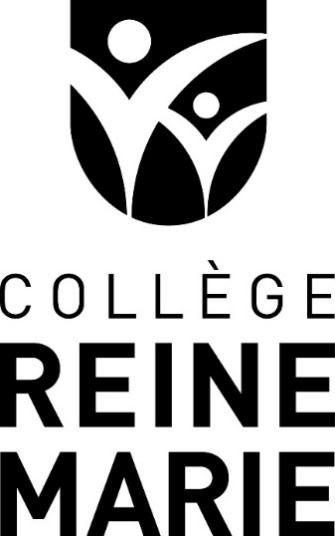 Chapitre 6
L’état et les finances publiquesAnnée scolaire 2017-2018Marc-Olivier Mailhot
marc-olivier@mailhot.ca
http://www.marc-olivier-mailhot.com© 2018, Marc-Olivier Mailhot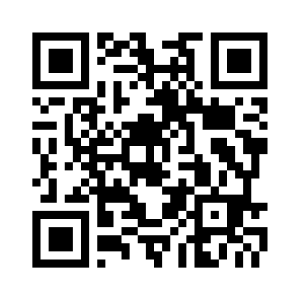 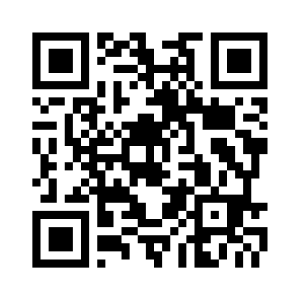 9300, boul. Saint-MichelMontréal QC  H1Z 3H1Téléphone : 514-382-0484 ▪ Télécopieur : 514-858-1401marc-olivier@mailhot.cawww.marc-olivier-mailhot.comTous droits réservésLe logo du Collège Reine-Marie est utilisé avec la permission du Collège Reine-Marie.Il est interdit de reproduire, d’adapter ou de traduire l’ensemble ou toute partie de cet 
ouvrage sans l’autorisation écrite de l’auteur. Le rôle de l’État dans l’économieDans notre société moderne, nous consommons un grand nombre de biens et de services sans en payer directement la facture. Celle-ci est assumée en totalité ou en partie par les différents gouvernements.Quels biens et quels services fournis par l’État utilises-tu comme jeune consommatrice ?Nomme des biens et des services qui sont destinés à d’autres catégories de citoyen.L’État n’est pas toujours intervenu aussi directement dans le vie des citoyens. Au Canada, c’est durant la crise économique de 1929 que l’État a commencé à élaborer une stratégie d’intervention dans l’économie. Devant la misère de dépression, les gouvernements ont augmenté leurs dépenses.PIB = C + I + G + Exportation - ImportationEn augmentant ses dépenses, le gouvernement va donc contribuer à faire augmenter le PIB et d’assurer le bien-être de ses citoyens.L’affectation des ressources de l’ÉtatL’État affecte ses ressources pécuniaires (son argent !) de plusieurs façons dans la société. Les dépenses du gouvernement… une affaire de gros sousLa redistribution des revenus par l’ÉtatTaxationImpositionLes paiements de transfertAide financière aux étudesSoyez un Bougon…Les stabilisateurs automatiquesLes stabilisateurs automatiques constituent des mesures visant à stabiliser l’économique sans que l’état soit obligé d’intervenir. La politique fiscale de l’étatLe budget de l’ÉtatBudget du Québec 2013-2014(en milliards de dollars)Référence : Plan budgétaire. Site consulté le 10 décembre 2012. Adresse URL : http://www.budget.finances.gouv.qc.ca/Budget/2013-2014/fr/documents/CoupOeil.pdfLes revenus de l’ÉtatLes dépenses de l’ÉtatLa dette publiqueRéférences :BEAUDRY, Paul et coll. Les marchés économiques, Montréal, Guérin, 1991, 445 pages.BRUNELLE, Monique et MARTIN, Lise. Cours circuit, Laval, Éditions HRW, 1992, 504 pages.RAPOSO, Paulo. Panorama de l’économie, Anjou, Les Éditions CEC inc., 1999, 234 pages.Institut de la statistique du Québec. Le Québec chiffres en main, Québec, ISQ, 2003, 46 pages.Statistique Canada (2017). Site web consulté le 30 janvier 2017, Adresse URL : http://www.statcan.caStratège économiqueFavoriser le développement économiqueStratège économiqueDirige les secteurs clés (monnaie, matières premières)Stratège économiqueActivités économiques non rentables (transport en commun, lumière de rue)Stratège économiqueDétermine le type d’instruction requis pour l’intérêt du paysLégislateurProtection de l’environnementLégislateurLimite le gaspillage ou la mauvaise exploitation des ressources premièresLégislateurInterdiction de pratiques douteuses (monopoles, oligopole, corruption, collusion, etc.)Producteur de biens et de servicesProduire des biens et des services à bas prix (santé et éducation)Producteur de biens et de servicesS’assure des revenus grâce aux monopoles (SAQ, Loto-Québec)Producteur de biens et de servicesS’assure le contrôle de ressources essentielles (Hydro-Québec)Producteur de biens et de servicesOffrir des vitrines culturelles (SRC, CBC, ONF, Musées, etc.)Aide à l’entreprise privéeAccorde des subventions pour créer des emploisAide à l’entreprise privéeDonner des incitatifs pour l’investissement en régionEmployeursLes gouvernements fédéral et provincial sont les plus importants employeurs au Canada et au Québec.En chiffreEn français 
et dans le reste du mondeÉtats-Unis et Canada anglais1 000MilleThousand1 000 000MillionMillion1 000 000 000 MilliardBillion1 000 000 000 000BillionTrillion1 000 000 000 000 000BilliardQuadrillion1 000 000 000 000 000 000TrillionQuintillion1 000 000 000 000 000 000 000TrilliardSextillionLa redistribution des richessesRobin des Bois : 	L’État puise l’argent chez les riches pour le donner aux pauvres La redistribution des richessesPour éviter les trop grands écarts de revenus entre les gens.TaxationTPS : Taxe de vente sur les produits et les servicesTaxationTVQ : Taxe de vente du QuébecTaxationTVH : Taxe de vente harmonisée (certaines provinces)TauxTPS : 5 %TauxTVQ : 9,975 %TauxTPS + TVQ (calcul rapide) : 14,975 %TauxTVH : de 5 à 15 % selon les provincesProduits et services taxésTout sauf les produits alimentaires de base et les médicaments sous ordonnance.Produits alimentaires taxésBoissons alcooliséesProduits alimentaires taxésBoissons gazeusesProduits alimentaires taxésBoissons non gazeusesProduits alimentaires taxésBonbonsProduits alimentaires taxésGrignotinesProduits alimentaires taxésPâtisseries et desserts sucrés sauf si en paquet de 6 ou plus !Produits alimentaires taxésAliments prêts à manger (salades, sandwiches, traiteur)Produits alimentaires taxésAliments dans un distributeur automatiqueProduits alimentaires taxésRestaurantFormuleP2 = P1 • (1 + R )ImpositionImpôt sur le revenu : salaireImpositionImpôt progressif : augmente selon le salaireQuébec : un cas spécialSeule province à avoir de l’impôt provincial (depuis 1954)Québec : un cas spécialLe Québec choisit donc sur quoi les Québécois seront imposés.Québec : un cas spécialLes autres provinces payent plus d’impôt fédéral et Ottawa en remet une partie aux provinces.Calcul de l’impôt((Revenus - Déductions) X Taux d’imposition) - Crédit d’impôt((Revenus - Déductions) X Taux d’imposition) - Crédit d’impôtRevenusTous les revenusTous les revenusDéductionsCotisation à un régime de retraiteCotisation à un régime de retraiteDéductionsVersement à un REERVersement à un REERDéductionsPension alimentaire (l’impôt est payé par le conjoint)Pension alimentaire (l’impôt est payé par le conjoint)DéductionsFrais de déménagementFrais de déménagementTaux d’impositionMaximum : 48,2 % Maximum : 48,2 % Taux d’impositionDéterminé par le revenu imposable et plein de facteurs (personnes à charge, âge, personne seule, etc.)Déterminé par le revenu imposable et plein de facteurs (personnes à charge, âge, personne seule, etc.)Crédits d’impôt20 %Cotisation à l’assurance-emploi Crédits d’impôt20 %Cotisations syndicalesCrédits d’impôt20 %Une partie des frais médicauxCrédits d’impôt20 %Intérêts des prêts étudiantsCrédits d’impôt20 %DonsPaiements de transfertToute aide directe de l’état aux citoyensPourquoiS’assurer que tous les citoyens aient un revenu décentPourquoiAugmenter les revenus de ceux qui n’en ont pas assezPourquoiVenir en aide à ceux qui perdent brusquement leurs revenusProgramme d’aide socialeBien-être social (B.S.) ou aide socialProgramme d’aide socialePour les gens dont les ressources financières sont insuffisantesProgramme d’aide socialeRessources insuffisantes : Moins de 887 $ en argent, une maison de moins de 145979$, une automobile de moins de 10000$, des revenus de moins de 200 $Programme d’aide socialeMaximum de 633 $/mois pour ceux qui peuvent travaillerProgramme d’aide socialeMaximum de 767 $/mois pour ceux qui ont des contraintes à l’emploi Programme d’aide socialeContrainte à l’emploi : handicap physique ou mentalSoutien aux enfantsPour les familles avec des enfants Soutien aux enfantsAugmente avec le nombre d’enfantsSoutien aux enfantsDiminue selon le revenu netSoutien aux enfantsFamille de 2 parents et 1 enfant : Entre 682 $ et 2430 $ par annéeSoutien aux enfantsFamille de 2 parents et 2 enfants : Entre 1312 $ et 3644 $ par annéeSoutien aux enfantsFamille de 1 parent et 4 enfants : Entre 2912 $ et 7531 $ par annéeAllocation canadienne pour enfants6400 $ par année par enfant de moins de 6 ans.5400 $ par année par enfants entre 7 et 17 ans.Assurance-emploi Pour les chômeurs involontairesAssurance-emploi Maximum de 547 $ par semaineSécurité de la vieillessePour les personnes de 65 ans et plus qui vivent depuis 10 ans au CanadaSécurité de la vieillesseMaximum de 586,66 $ par moisAide financière aux étudesPour les étudiants qui ne disposent pas de ressources financières suffisantes Programmes admissiblesFormation professionnelle au secondaire (DEP)Programmes admissiblesCollégial (tous les programmes)Programmes admissiblesUniversitaire (tous les programmes)PrêtsRemboursable à partir de la fin des étudesBourseNon remboursableDépenses admissiblesFrais scolairesDépenses admissiblesFrais de subsistanceDépenses admissiblesFrais de transportContributionsLes parents doivent contribuer aux étudesContributionsLe conjoint doit contribuer aux étudesMontants du prêt et de la bourseDépenses admissibles – ContributionsMontants du prêt et de la boursePrêt : 311 $ par mois d’études à l’universitéMontants du prêt et de la bourseBourse : Le reste (maximum 17 632$ à l’université)Vous n’êtes probablement pas admissibleLa contribution de vos parents vous enlève probablement le droit aux prêts et bourse, surtout si les deux travaillent et s’ils ont une maisonVous n’êtes probablement pas admissibleIl faut donc essayer que vos parents n’aient pas à contribuerComment ?Se marier Comment ?Avoir eu un enfant ou être enceinte de 20 semainesComment ?Abandonner les études pendant 2 ans sans demeurer chez ses parentsComment ?Être orphelinRappelsLes impôts sont progressifs : plus une personne gagne cher, plus le pourcentage d’impôt à payer augmenteStabilisateurs automatiquesLe salaire brut augmente plus vite que le salaire netStabilisateurs automatiquesLe salaire brut diminue plus vite que le salaire netRappelsL’État intervient dans l’économie pour la stabiliser.RappelsUne économie est stable si l’inflation et le taux de chômage sont bas.Surchauffe(croissance élevée)Taux de chômage basSurchauffe(croissance élevée)Inflation à la hausseDépressionTaux de chômage élevéDépressionInflation à la baisseQuoi faire pour stabiliser l’économieL’État doit faire en sorte d’empêcher les extrêmes dans le cycle économique, c’est-à-dire d’aplatir le cycle.Politique fiscalePour régler les problèmes d’inflationRappel : Il faut _______réduire________ la masse monétaire.Politique fiscalePour régler les problèmes d’inflationAugmenter les taxes et les impôts : baisse de la consommationPolitique fiscalePour régler les problèmes d’inflationRéduire les dépenses du gouvernement : réduction de la demande globale et du PIBPolitique fiscalePour régler les problèmes d’inflationAugmenter les taxes et les impôts ET réduire les dépensesPolitique fiscalePour régler les problèmes de chômageRappel : Il faut ______ augmenter_________ la masse monétaire.Politique fiscalePour régler les problèmes de chômageBaisser les taxes et les impôts : hausse de la consommationPolitique fiscalePour régler les problèmes de chômageAugmenter les dépenses du gouvernement : augmentation de la demande et du PIBPolitique fiscalePour régler les problèmes de chômageBaisser les taxes et les impôts ET Augmenter les dépensesAutres facteurs aidant la croissance économiqueUne main-d’œuvre qualifiéeAutres facteurs aidant la croissance économiqueDes taxes et impôts similaires aux provinces et états voisinsAutres facteurs aidant la croissance économiqueDe matériel de production moderneAutres facteurs entravant la croissance économiqueUne population vieillissanteAutres facteurs entravant la croissance économiqueDes taxes et impôts élevésAutres facteurs entravant la croissance économiqueProgrammes sociaux mal gérésAutres facteurs entravant la croissance économiqueUne faible productivitéRappelUn budget c’est l’ensemble des revenus moins l’ensemble des dépensesBudget équilibréRevenus = DépensesBudget déficitaireRevenus < DépensesBudget excédentaireRevenus > DépensesDetteL’ensemble des déficits accumulésLes déficits sont mauvais, car…Les intérêts sur la dette coûtent cher (environ 10 % des dépenses du gouvernement au Québec)Les déficits sont mauvais, car…C’est les générations futures qui doivent la payerLes déficits sont bons, car…Ils permettent à l’État de contribuer à la croissance économiqueLes déficits sont bons, car…À cause de l’inflation, le coût à rembourser est moindre que le prix payéImpôt des particuliers20,4Santé et services sociaux31,3Impôts des sociétés4,7Éducation, loisir et sport10,2Taxes à la consommation17,2Enseignement supérieur6,2Fonds des services de santé6,8Famille2,5Entreprises du gouvernement5,1Autres ministères13,5Transfert fédéral16,1Service de la dette8,6Autres2,5Provision0,4Total72,8Total72,8Effet progressifLe taux d’imposition augmente selon les revenusEffet proportionnelLe taux d’imposition est fixe.Effet régressifLes gens à faibles revenus sont désavantagés, car une plus grande partie de leurs revenus est dépensée. (TPS/TVQ)Quatre paliers Fédéral, Provincial, Municipal, ScolaireLes revenus des gouvernements = Fardeau fiscal des contribuablesLes revenus des gouvernements = Fardeau fiscal des contribuablesLes revenus des gouvernements = Fardeau fiscal des contribuablesLes revenus des gouvernements = Fardeau fiscal des contribuablesLes revenus des gouvernements = Fardeau fiscal des contribuablesLes revenus des gouvernements = Fardeau fiscal des contribuablesFPMSTaxes directesImpôt sur le revenu des particuliers√√Taxes directesImpôt sur les bénéfices des entreprises√√Taxes indirectesTaxe d’accise (tabac, alcool, essence)√√Taxes indirectesDroit de douane à l’importation (sauf ALENA)√Taxes indirectesTaxes de vente√√√Taxes indirectesImpôt foncier (taxes municipales) (propriété et terrain) √Taxes indirectesTaxe scolaire (propriété et terrain)√PéréquationTransfert d’argent des provinces riches aux provinces pauvresTransfert d’argent des provinces riches aux provinces pauvresTransfert d’argent des provinces riches aux provinces pauvresTransfert d’argent des provinces riches aux provinces pauvresTransfert d’argent des provinces riches aux provinces pauvresPaiements de transfertTransfert d’argent des paliers de gouvernements supérieurs aux paliers inférieursTransfert d’argent des paliers de gouvernements supérieurs aux paliers inférieursTransfert d’argent des paliers de gouvernements supérieurs aux paliers inférieursTransfert d’argent des paliers de gouvernements supérieurs aux paliers inférieursTransfert d’argent des paliers de gouvernements supérieurs aux paliers inférieursPermisLicences, permis et droits d’exploitationLicences, permis et droits d’exploitationLicences, permis et droits d’exploitationLicences, permis et droits d’exploitationLicences, permis et droits d’exploitationProfits des sociétés d’ÉtatHydro-Québec, Loto-Québec et la SAQHydro-Québec, Loto-Québec et la SAQHydro-Québec, Loto-Québec et la SAQHydro-Québec, Loto-Québec et la SAQHydro-Québec, Loto-Québec et la SAQTrois catégories de dépensesTrois catégories de dépensesAffectation des ressourcesAchat de biens et de services : Santé, Éducation, Sécurité publique, Transport, Sports et loisirs, Culture, etc.Redistribution des revenusChèques aux citoyens : Assistance-emploi, allocation familiale, sécurité de la vieillesse, Prêts et Bourse, etc.Service de la dettePaiement des Intérêts sur la detteLes trois principales dépenses, dans l’ordre :Santé, Éducation, Service de la detteDette publiqueRappel : La somme de tous les déficits budgétairesCausesLe coût d’une relance économique (politique fiscale)CausesLes emprunts pour les grands travaux d’infrastructures (Stade, Baie-James, écoles, routes)Où l’État trouve-t-il l’argent ?Au Canada : Obligation d’épargne, banquesOù l’État trouve-t-il l’argent ?À l’étranger : Les banques étrangères (la majorité)Où l’État trouve-t-il l’argent ?Vaut mieux emprunter au Canada, car l’argent des intérêts payés reste au Canada. Comment éliminer la dette publiqueEn augmentant les taxes et les impôtsComment éliminer la dette publiqueEn diminuant les dépensesComment éliminer la dette publiqueEn utilisant les surplus budgétaires (s’il y en a) pour la payerComment éliminer la dette publiqueEn favorisant la croissance économiqueComment éliminer la dette publiqueEn vendant des actifs : Petro-Canada, Air Canada, CN, Mont-Tremblant, Canadair, etc.